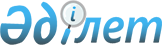 Об установлении квоты рабочих мест для лиц, состоящих на учете службы пробации уголовно-исполнительной инспекции, лиц, освобожденных из мест лишения свободы и для несовершеннолетних выпускников интернатных организаций в Атбасарском районе
					
			Утративший силу
			
			
		
					Постановление акимата Атбасарского района Акмолинской области от 18 августа 2010 года № А-8/216. Зарегистрировано Управлением юстиции Атбасарского района Акмолинской области 20 сентября 2010 года № 1-5-145. Утратило силу постановлением акимата Атбасарского района Акмолинской области от 12 апреля 2016 года № а-4/106      Сноска. Утратило силу постановлением акимата Атбасарского района Акмолинской области от 12.04.2016 № а-4/106 (вводится в действие со дня подписания).

      Сноска. Заголовок в редакции постановления акимата Атбасарского района Акмолинской области от 27.08.2012 № А-9/515 (вводится в действие со дня официального опубликования)

      В соответствии с Законами Республики Казахстан от 23 января 2001 года "О местном государственном управлении и самоуправлении в Республике Казахстан", от 23 января 2001 года "О занятости населения", в целях социальной защиты лиц, освободившихся из мест лишения свободы и для несовершеннолетних выпускников интернатных организаций, испытывающих трудности в поиске работы, для обеспечения их занятости, акимат Атбасарского района ПОСТАНОВЛЯЕТ:

      1. Установить квоту рабочих мест для лиц, состоящих на учете службы пробации уголовно-исполнительной инспекции, лиц, освобожденных из мест лишения свободы и для несовершеннолетних выпускников интернатных организаций в Атбасарском районе в размере одного процента от общей численности рабочих мест.

      Сноска. Пункт 1 в редакции постановления акимата Атбасарского района Акмолинской области от 27.08.2012 № А-9/515 (вводится в действие со дня официального опубликования)

      2. Контроль за исполнением данного постановления возложить на заместителя акима Атбасарского района Каженова Ж.Г.

      3. Настоящее постановление вступает в силу со дня государственной регистрации в Управлении юстиции Атбасарского района и вводится в действие со дня официального опубликования.


					© 2012. РГП на ПХВ «Институт законодательства и правовой информации Республики Казахстан» Министерства юстиции Республики Казахстан
				
      Аким Атбасарского района

Р.Аубакиров
